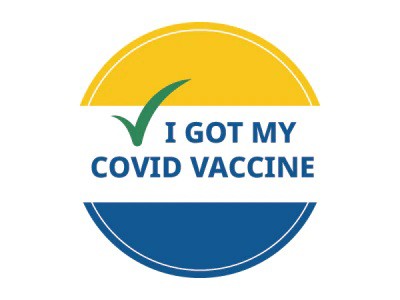 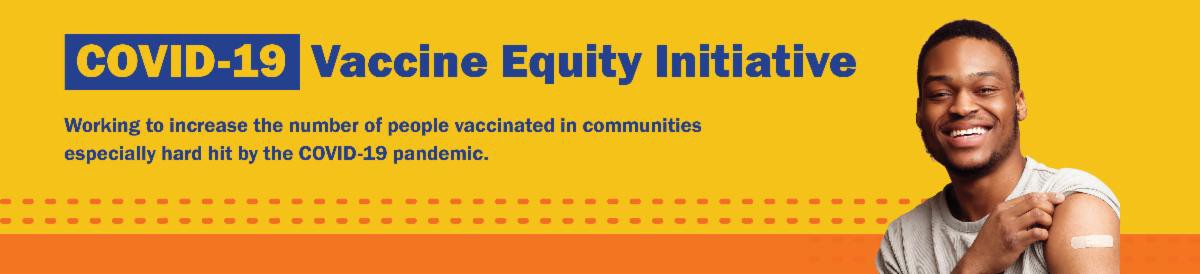 vaccination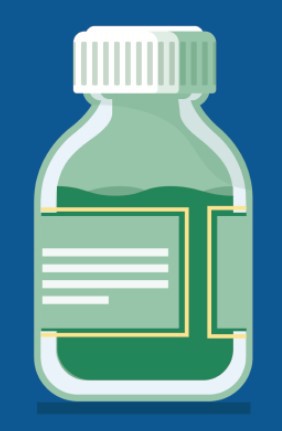 If you have questions, please call 211 (or 877-211-6277) and press 1. Calls are answered Monday through Friday, 9 a.m. to 5 p.m.MASSHEALTH REDETERMINATION STARTS NOW: HELP MEMBERS KEEP THEIR HEALTH CARE COVERAGEIn 2023, all current MassHealth members will need to renew their health coverage to ensure they still qualify for their current benefit.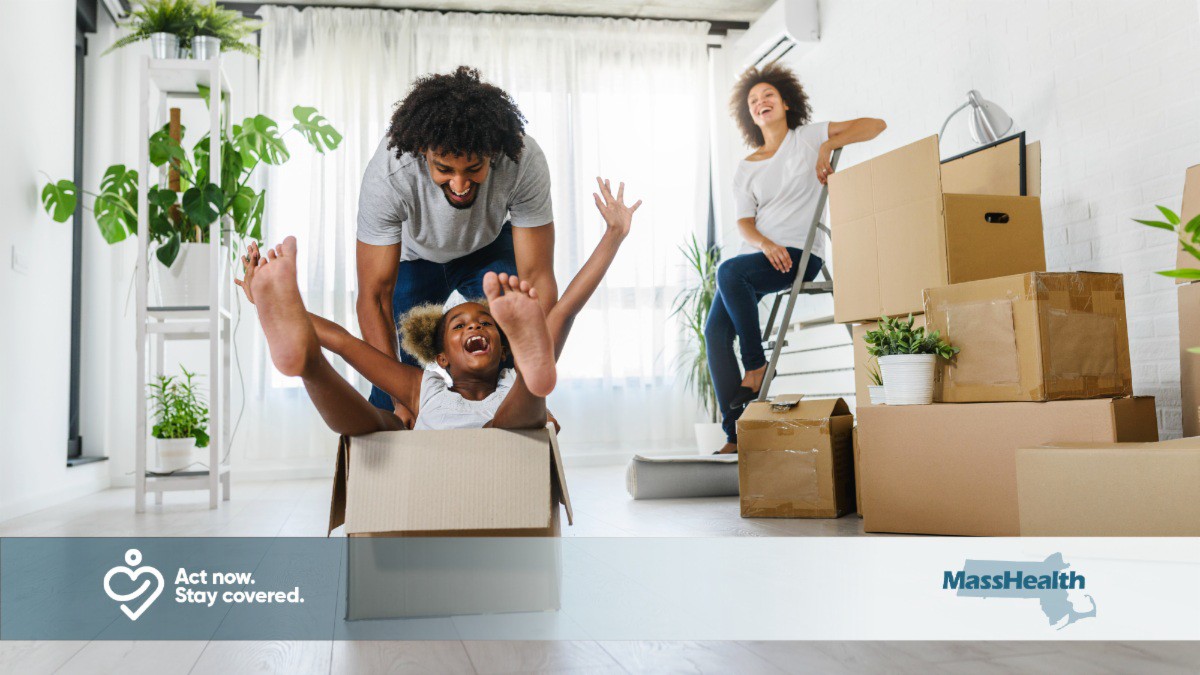 These renewals will take place over 12 months, starting in April 2023.MassHealth is working to help members maintain coverage and raise awareness about the renewal process and other coverage options, if needed.Here's how you can help:Remind members to update their addresses, report household changes, and read all mail from MassHealthShare informational and outreach materials from this toolkitSign up for email notifications from MassHealthFREE IN-HOME COVID-19 VACCINATION AVAILABLEMassachusetts offers in-home COVID-19 vaccinations for anyone who has difficulty getting to or using a community clinic, including young children. Learn more, or call 833-983-0485 to sign up for an in- home appointment.Help spread the word with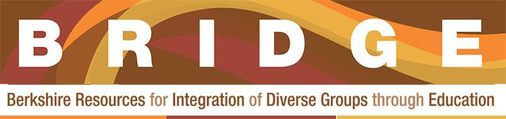 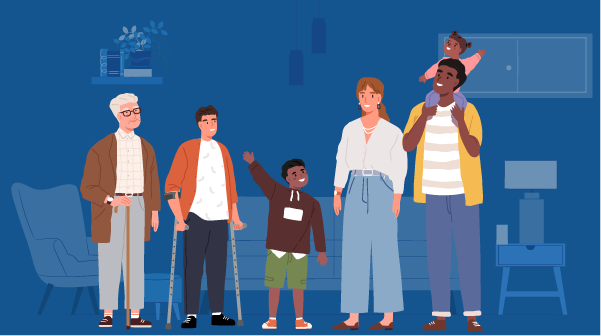 OUTREACH AND EDUCATION MATERIALSCOVID-19 Vaccine FAQsCOVID-19 Therapeutic Information (including telehealth) Weekly Provider BulletinTrust the Facts, Get the Vax Campaign Materials (organized by audience, including general, parents, youth, and young adults; available in 12 languages)Multilingual COVID-19 Materials (videos and printables; organized by language) Archive of COVID-19 Vaccine Communications Updates (past editions of VEI Roundup)FIND A COVID-19 VACCINE OR BOOSTERFind a COVID-19 Vaccine or Booster AppointmentFind, Schedule, or Sign Up for a Mobile COVID-19 Vaccination COVID-19 In-Home Vaccination ProgramRequest a Copy of Your Vaccine Card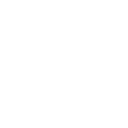 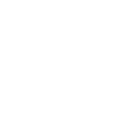 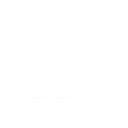 Vaccine Equity Initiative | 250 Washington Street, Boston, MA 02108Unsubscribe vaccineequityinitiative@mass.gov Constant Contact Data NoticeSent by vaccineequityinitiative@mass.gov in collaboration with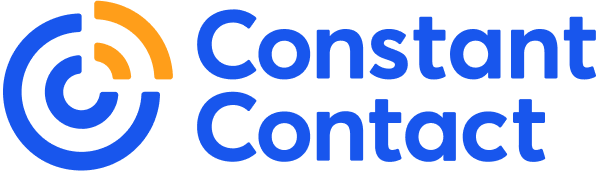 Try email marketing for free today!